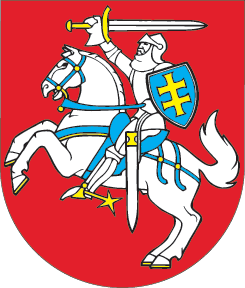 LIETUVOS RESPUBLIKOSUŽIMTUMO ĮSTATYMO NR. XII-2470 51 IR 25 STRAIPSNIŲ PAKEITIMOĮSTATYMAS2020 m. gruodžio 3 d. Nr. XIV-35Vilnius1 straipsnis. 51 straipsnio pakeitimasPakeisti 51 straipsnį ir jį išdėstyti taip:„51 straipsnis. Išmokų savarankiškai dirbantiems asmenims skyrimo ir mokėjimo ypatumai Lietuvos Respublikos Vyriausybei paskelbus ekstremaliąją situaciją ir karantiną1. Kai Lietuvos Respublikos Vyriausybė paskelbia ekstremaliąją situaciją ir karantiną, kurio metu nustato ūkinės veiklos apribojimus, savarankiškai dirbantis asmuo, kaip ši sąvoka apibrėžta Lietuvos Respublikos valstybinio socialinio draudimo įstatymo 2 straipsnio 9 dalyje, kuris yra įtrauktas į Valstybinės mokesčių inspekcijos prie Lietuvos Respublikos finansų ministerijos (toliau – Valstybinė mokesčių inspekcija) Savarankiškai dirbančių asmenų, pripažintų nukentėjusiais nuo ekstremaliosios situacijos ir karantino, kurio metu Lietuvos Respublikos Vyriausybė nustato ūkinės veiklos apribojimus, sąrašą, turi teisę gauti išmoką savarankiškai dirbančiam asmeniui, jeigu jis atitinka šias sąlygas:1) savarankiška veikla buvo registruota ne trumpesnį kaip 3 mėnesių laikotarpį per 12 mėnesių ir nebuvo išregistruota iki Lietuvos Respublikos Vyriausybės paskelbtos ekstremaliosios situacijos ir karantino, kurio metu nustatyti ūkinės veiklos apribojimai, paskelbimo dienos;2) jeigu dirba, jam priskaičiuotas darbo užmokestis pagal darbo sutartį ar darbo santykiams prilygintus teisinius santykius yra ne didesnis už Lietuvos Respublikos Vyriausybės patvirtintą minimaliąją mėnesinę algą; 3) juridinio asmens atveju neturi likviduojamos ar bankrutuojančios įmonės statuso.2. Šiame straipsnyje nustatyta išmoka savarankiškai dirbančiam asmeniui mokama kas mėnesį už praėjusį kalendorinį mėnesį ir yra lygi vienam einamųjų metų minimalių vartojimo poreikių dydžiui, apskaičiuotam Lietuvos Respublikos socialinės paramos išmokų atskaitos rodiklių ir bazinio bausmių ir nuobaudų dydžio nustatymo įstatymo nustatyta tvarka. Kai Lietuvos Respublikos Vyriausybės paskelbtos ekstremaliosios situacijos ir karantino, kurio metu nustatyti ūkinės veiklos apribojimai, terminas trumpesnis negu kalendorinis mėnuo, už tą mėnesį mokamos išmokos savarankiškai dirbančiam asmeniui dydis proporcingai mažinamas.3. Šio straipsnio 1 dalyje nustatytas sąlygas atitinkančiam asmeniui išmoka savarankiškai dirbančiam asmeniui skiriama ne anksčiau kaip nuo Lietuvos Respublikos Vyriausybės paskelbtos ekstremaliosios situacijos ir karantino, kurio metu nustatyti ūkinės veiklos apribojimai, paskelbimo dienos. Vienam savarankiškai dirbančiam asmeniui skiriama ir mokama viena išmoka savarankiškai dirbančiam asmeniui, nepriklausomai nuo jo vykdomų savarankiškų veiklų skaičiaus.4. Šiame straipsnyje nustatytos išmokos savarankiškai dirbančiam asmeniui mokėjimas nutraukiamas, kai: 1) po Lietuvos Respublikos Vyriausybės ekstremaliosios situacijos ar karantino atšaukimo, kurio metu nustatyti ūkinės veiklos apribojimai, arba bent vieno iš jų paskelbimo termino suėjimo praėjo vienas mėnuo;2) asmuo nebeatitinka bent vienos iš šio straipsnio 1 dalyje nustatytos sąlygos išmokai savarankiškai dirbančiam asmeniui skirti ir mokėti;3) savarankiškai dirbantis asmuo išbraukiamas iš Valstybinės mokesčių inspekcijos Savarankiškai dirbančių asmenų, pripažintų nukentėjusiais nuo ekstremaliosios situacijos ir karantino, kurio metu Lietuvos Respublikos Vyriausybė nustato ūkinės veiklos apribojimus, sąrašo. 5. Išmoką savarankiškai dirbančiam asmeniui skiria Užimtumo tarnyba prie Socialinės apsaugos ir darbo ministerijos (toliau – Užimtumo tarnyba). Asmeniui, kuris kreipėsi į Užimtumo tarnybą dėl išmokos savarankiškai dirbančiam asmeniui paskyrimo, išmoka savarankiškai dirbančiam asmeniui paskiriama per 3 darbo dienas nuo duomenų ar dokumentų, patvirtinančių asmens atitiktį šio straipsnio 1 dalyje nurodytai (nurodytoms) sąlygai (sąlygoms), gavimo Užimtumo tarnyboje dienos. Sprendimą nutraukti išmokos savarankiškai dirbančiam asmeniui mokėjimą Užimtumo tarnyba priima ne vėliau kaip per vieną darbo dieną nuo dienos, kurią suėjo vienas mėnuo po Lietuvos Respublikos Vyriausybės ekstremaliosios situacijos ar karantino, kurio metu nustatyti ūkinės veiklos apribojimai, atšaukimo arba bent vieno iš jų paskelbimo termino suėjimo, arba nuo duomenų ar dokumentų, patvirtinančių asmens neatitiktį šio straipsnio 1 dalyje nurodytai (nurodytoms) sąlygai (sąlygoms), gavimo Užimtumo tarnyboje dienos. 6. Išmoką savarankiškai dirbančiam asmeniui, atsižvelgiant į šio straipsnio 5 dalyje nurodytus Užimtumo tarnybos priimtus sprendimus, moka ir išieško Valstybinio socialinio draudimo fondo valdyba prie Socialinės apsaugos ir darbo ministerijos ar jos paskirta Valstybinio socialinio draudimo fondo administravimo įstaiga (toliau – išmokų mokėtojas).7. Išmokos savarankiškai dirbančiam asmeniui išieškojimui mutatis mutandis taikomos Lietuvos Respublikos vaikų išlaikymo išmokų įstatymo V skyriaus nuostatos.8. Kreipimosi dėl išmokos savarankiškai dirbančiam asmeniui, šios išmokos skyrimo ir mokėjimo tvarka nustatoma Užimtumo tarnybos direktoriaus patvirtintuose Išmokų savarankiškai dirbantiems asmenims nuostatuose, suderintuose su išmokų mokėtoju.9. Išmokų mokėtojo patiriamos išmokų savarankiškai dirbantiems asmenims mokėjimo ir išieškojimo sąnaudos kompensuojamos pagal Lietuvos Respublikos valstybinio socialinio draudimo fondo biudžeto atitinkamų metų rodiklių patvirtinimo įstatyme nustatytą procentinį dydį šioms sąnaudoms kompensuoti iš Lietuvos Respublikos socialinės apsaugos ir darbo ministerijai skirtų Lietuvos Respublikos valstybės biudžeto asignavimų.“2 straipsnis. 25 straipsnio pakeitimasPakeisti 25 straipsnio 16 punktą ir jį išdėstyti taip:„16) užimti asmenys, kuriems Lietuvos Respublikos darbo kodekso 47 straipsnio 1 dalies 2 punkte nustatytu atveju buvo paskelbta prastova, jų darbdaviams jų darbo vietoms išlaikyti buvo mokama šio įstatymo 41 straipsnio 21 dalyje nurodyta subsidija darbo užmokesčiui ir kurių darbdavys neatleido, ir užimti asmenys, kurių darbdaviai yra įtraukti į Valstybinės mokesčių inspekcijos paskelbtą mokesčių mokėtojų, nukentėjusių dėl COVID-19 (koronaviruso infekcijos), sąrašą.“3 straipsnis. Įstatymo įsigaliojimas, įgyvendinimas ir taikymas1. Šis įstatymas, išskyrus šio straipsnio 2 dalį, įsigalioja 2021 m. sausio 1 d.2. Lietuvos Respublikos Vyriausybė, Užimtumo tarnybos prie Lietuvos Respublikos socialinės apsaugos ir darbo ministerijos direktorius ir Valstybinės mokesčių inspekcijos prie Lietuvos Respublikos finansų ministerijos viršininkas iki 2020 m. gruodžio 31 d. priima šio įstatymo įgyvendinamuosius teisės aktus.3. Užimtumo tarnyba prie Lietuvos Respublikos socialinės apsaugos ir darbo ministerijos peržiūri iki šio įstatymo įsigaliojimo dienos priimtus sprendimus dėl išmokos savarankiškai dirbančiam asmeniui paskyrimo ir, jeigu savarankiškai dirbantys asmenys yra įtraukti į Valstybinės mokesčių inspekcijos prie Lietuvos Respublikos finansų ministerijos Savarankiškai dirbančių asmenų, pripažintų nukentėjusiais nuo ekstremaliosios situacijos ir karantino, kurio metu Lietuvos Respublikos Vyriausybė nustato ūkinės veiklos apribojimus, sąrašą, išmokos savarankiškai dirbantiems asmenims mokamos vadovaujantis šio įstatymo nuostatomis.4. Savarankiškai dirbantiems asmenims, kurie nėra įtraukti į Valstybinės mokesčių inspekcijos prie Lietuvos Respublikos finansų ministerijos Savarankiškai dirbančių asmenų, pripažintų nukentėjusiais nuo ekstremaliosios situacijos ir karantino, kurio metu Lietuvos Respublikos Vyriausybė nustato ūkinės veiklos apribojimus, sąrašą, išmokos savarankiškai dirbančiam asmeniui mokėjimas nutraukiamas nuo šio įstatymo įsigaliojimo dienos. 5. Prašymai dėl išmokos savarankiškai dirbančiam asmeniui paskyrimo, dėl kurių nebuvo priimti iki šio įstatymo įsigaliojimo sprendimai dėl išmokos savarankiškai dirbančiam asmeniui paskyrimo, baigiami nagrinėti, sprendimai dėl išmokos savarankiškai dirbančiam asmeniui paskyrimo priimami ir išmoka savarankiškai dirbančiam asmeniui mokama vadovaujantis šio įstatymo nuostatomis. Skelbiu šį Lietuvos Respublikos Seimo priimtą įstatymą.Respublikos Prezidentas	Gitanas Nausėda